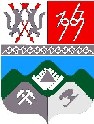   КЕМЕРОВСКАЯ ОБЛАСТЬ                   ТАШТАГОЛЬСКИЙ МУНИЦИПАЛЬНЫЙ РАЙОН АДМИНИСТРАЦИЯ ТАШТАГОЛЬСКОГО МУНИЦИПАЛЬНОГО РАЙОНАПОСТАНОВЛЕНИЕ   от « 16  »  ноября 2017  № 889-пО заготовке и реализации новогодних елокНа основании лесного кодекса Российской Федерации, Положения об осуществлении государственного лесного контроля и надзора, утвержденного постановлением Правительства Российской Федерации от 22.06.2007 г. №394 Закона Кемеровской области от 18.11.2009 №119-ОЗ «Об исключительных случаев заготовки елей и деревьев других хвойных пород для новогодних праздников на основании договора купли-продажи лесных насаждений», в целях обеспечения охраны лесов от незаконных порубок хвойных молодняков, пресечения незаконной продажи ели, и деревьев других хвойных пород для новогодних праздников:1. Рекомендовать Таштагольскому территориальному отделу Департамента Лесного комплекса по Кемеровской области (К.А.Гофман) и АУ КО «Таштагольский лесхоз» (А.А.Беляев) установить лимиты на заготовку новогодних ёлок  в количестве 5 100 шт. Дополнительно разрешить вырубку хвойного подроста в полосах отчуждения под индивидуальные жилищные застройки и под просеками ЛЭП в количестве 1000 шт.        2.  Рекомендовать Таштагольскому территориальному отделу Департамента лесного Кемеровской области  (К.А.Гофман), ФГБУ «Шорский национальный парк» (В.Б.Надеждин) для пресечения самовольной заготовки новогодних елок создать оперативные мобильные группы и проводить совместные рейды с сотрудниками отдела МВД России по Таштагольскому муниципальному району.3.Рекомендовать отделу МВД России по Таштагольскому району (Р.В.Шумский):3.1.выделить для оперативных групп лесной охраны  сотрудников отдела МВД.3.2.начальнику отдела ГИБДД отдела МВД России по Таштагольскому району (Е.Г. Баяркин) осуществлять  проверку законности вывоза новогодних елок за пределы города.4. Организовать реализацию новогодних елок населению по следующему графику:а) В микрорайоне Усть-Шалым на остановке "Поспелова" ежедневно с 23 по 31 декабря 2017г. с 12-00 до 14-00 часов и с 16-00 до 17-30 часов;б) В районе дома №48 по ул. Ленина,  с 12.00 до 14.00 часов  и с 16.00 до 17.30 часов  с 23 по 31 декабря 2017 г;в) На территории АУ  КО «Таштагольский лесхоз» по ул. Садовая, 9, с 01 по 31 декабря 2017г. с 12-00 до 17-00 часов;г) В пгт. Шерегеш  в районе ул. Садовая, 14 ежедневно с 23 по 31 декабря 2017г. с 12-00 до 14-00 часов и с 16-00 до 17-30 часов.5.Рекомендовать Таштагольскому территориальному отделу департамента Лесного комплекса Кемеровской области (К.А. Гофман) организовать выписку новогодних елок в  конторах лесничеств сельских и городских поселений района с 01 по 31 декабря 2017г. с 08-00 до 17-00 часов, кроме субботы, воскресенья.6.Рекомендовать Таштагольскому территориальному отделу департамента Лесного комплекса Кемеровской области (К.А. Гофман) через средства массовой информации довести до жителей района информацию о порядке приобретения новогодних ёлок и ответственности за самовольную заготовку в срок до 06.12.2017г. 7. Пресс-секретарю Главы Таштагольского муниципального района (М.Л.Кустовой) разместить настоящее постановление на сайте администрации Таштагольского муниципального района в информационно-телекоммуникационной  сети «Интернет» и опубликовать в газете «Красная Шория».       8. Контроль по выполнению данного постановления возложить на заместителя Главы  Таштагольского муниципального района С.В. Адыякова.       9. Постановление вступает в силу с момента подписания.Глава Таштагольского муниципального района                                                           В.Н. Макута 